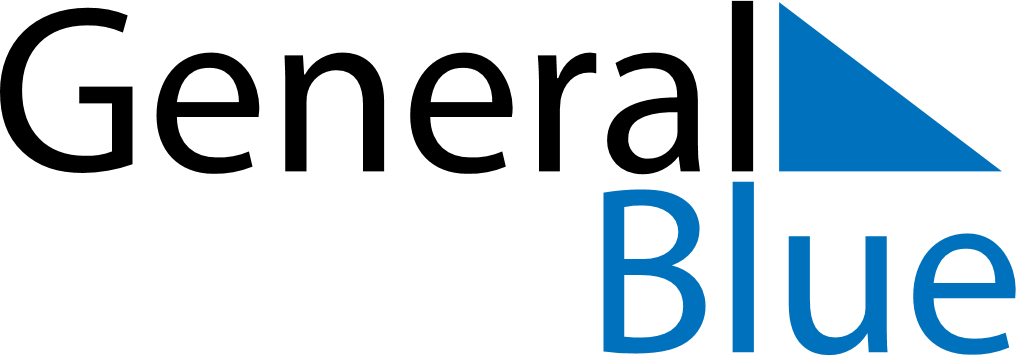 December 2026December 2026December 2026December 2026Svalbard and Jan MayenSvalbard and Jan MayenSvalbard and Jan MayenSundayMondayTuesdayWednesdayThursdayFridayFridaySaturday123445678910111112Second Sunday of Advent1314151617181819Third Sunday of Advent2021222324252526Fourth Sunday of AdventChristmas EveChristmas DayChristmas DayBoxing Day2728293031New Year’s Eve